PraktijkdossierNienke van Zutphen InhoudSwot-Analyse……………………………………………………………………………………………………………….3Wie ik ben als journalist………………………………………………………………………………………………4Profileren…………………………………………………………………………………………………………………….5Producties…………………………………………………………………………………………………………………..6                  Correspondentschap………………………………………………………………………………….6                  Freelancejournalistiek……………………………………………………………………………….11                  Maatschappelijke problemen……………………………………………………………………13                 (Taboe) Podcast produceren………………………………………………………………………16                 Televisiewereld………………………………………………………………………………………….19                 Workshops………………………………………………………………………………………………….21Conclusie profilering……………………………………………………………………………………………………23Minor Toelichten………………………………………………………………………………………………………… 24Innovatief Idee……………………………………………………………………………………………………………24Bronvermelding………………………………………………………………………………………………………….27Swot-Analyse Om meteen een duidelijk beeld van me te krijgen, heb ik een SWOT-analyse opgesteld. Hierin vat ik mijn sterke en zwakke punten samen, én omschrijf ik de kansen en bedreigingen die op mijn pad komen.Sterke punten:Ik denk al bijna zeker te weten dat ik sowieso veel ga schrijven. Maar omdat ik eentonigheid saai vind, wil ik naast het schrijven ook andere dingen kunnen. Door mijn altijd doorzettende, nieuwsgierige karakter moet dit zeker lukken. Hoogtepunten zijn daarom voor mij momenten waarop ik mezelf heb bewezen dat ik iets kan. Zwakke punten:Alhoewel zwakte punten vaak worden gezien als iets negatiefs, vind ik het juist iets positiefs. Omdat ik zelfbewust ben en graag wil leren, zet ik mijn zwakke punten om naar motivatie. Iets wat je niet goed kan, kun je jezelf in ontwikkelen. Bijvoorbeeld mijn perfectionisme. Hierdoor ben ik nooit te laat met iets en ga ik door totdat ik tevreden ben. Juist goed toch? Als ik mezelf maar niet overprikkel.Kansen:Als journalist wil ik me onderscheiden door me vooral op maatschappelijke en taboedoorbrekende onderwerpen te richten. Het liefste zoek ik verhalen op die ongehoord zijn. Door veel ervaring op te doen en te leren van anderen hoop ik mijn weg te vinden. Bedreigingen:Welke bedreigingen: Natuurlijk is er altijd concurrentie. Als ik wil doorbreken in bijvoorbeeld de podcast wereld, zou ik me moeten onderscheiden van de rest. Toch geloof ik erin als je doet wat je leuk vindt, dat het vanzelf goed komt. Alles valt op zijn plek. Daar geloof ik in. Maar wel onder een voorwaarde. Namelijk dat ik ervoor moet gaan. Want je kunt er niet vanuit gaan dat je bereikt wat je wil zonder er moeite voor te doen. Mijn grootste bedreiging is dus mezelf. Als ik geen initiatief neem om te vernieuwen en te doen wat ik leuk vind, dan zal het ook niet gebeuren.Obstakels in mijn loopbaan: Aan de ene kant ben je als freelancer natuurlijk erg vrij in wat je doet, maar aan de andere kant ben je ook erg kwetsbaar. Je bent afhankelijk van je opdrachtgevers. Hoe ik dit obstakel uit de weg ga, lees je verder in dit verslag. Wie ik ben als journalistIk ben journalistiek gaan studeren omdat ik echt een verschil wil maken. Dit wil ik doen door verhalen te vertellen die gehoord moeten worden. Daarmee praat ik voornamelijk over taboeonderwerpen. Ik heb daarom ook voor mijn vrije ruimte vorig jaar een magazine gemaakt waarin taboes bespreekbaar worden gemaakt. Van plastische chirurgie tot seksueel misbruik, alles is bespreekbaar. Uiteindelijk heb ik dit idee doorgezet tijdens mijn stage bij Harper’s Bazaar. Waar ik als online editor artikelen mocht schrijven voor het blad. Toen ik de kans kreeg om een eigen idee te pitchen, stelde ik voor om een format te beginnen waarin we spreken met mensen die te maken hebben gehad met een bepaald taboe. Uiteindelijk werd dit idee goedgekeurd en mocht ik een artikel schrijven over het onderwerp ‘depressie’. Dit was heel interessant want de bron die ik had gevonden was een therapeute én een ervaringsdeskundige. Ik wil me dus echt meer verdiepen binnen deze ‘taboe wereld’ en hoe je deze het beste neer kan zetten. Daarom dat ik wil spreken met iemand die bezig is met dit binnen de mediawereld. Het liefst in de vorm van een podcast. Ik vind namelijk dat je met een podcast de luisteraar echt bij je verhaal betrekt, dit past goed bij de onderwerpen die ik wil bespreken. Wanneer je iemand zijn emotie niet alleen leest maar ook hoort, voel je je automatisch meer verbonden met een persoon en wordt het taboe waarschijnlijk ook meer gehoord dan wanneer alles op papier staat. Naast taboes zijn maatschappelijke problemen en andere bijzondere levensverhalen van mensen ook iets dat mij erg aanspreekt. Daarnaast wil ik graag mezelf verdiepen in de freelancewereld. We krijgen al een freelance les, maar daarnaast wil ik ook graag met een freelancer praten. Hoe is hij in deze wereld terecht gekomen? En waarom heeft hij hiervoor gekozen? Hoe is het om freelancer te zijn? Heb je veel vrijheid in wat je doet en wat zijn je opties? Ik hoop met dit gesprek nog meer inzicht te krijgen over hoe de freelancewereld eruitziet, en hoe ik stappen kan gaan maken om in de toekomst mezelf hierin te mengen. Ik vind de Spaanse taal heel leuk en handig om te kunnen. Vooral omdat ik een interesse heb voor Zuid-Amerika en hier misschien wel in de toekomst naar toe wil om reportages te maken. Ik wil met correspondenten spreken die in Latijns-Amerika zitten of hebben gezeten zodat ik weet of dit ook echt iets voor mij is. Last but not least, vind ik presenteren ook interessant. Als klein meisje droomde ik van een baan voor de camera, maar heb mezelf hier nooit meer in verdiept. Toch ben ik mijn ‘idool’, Geraldine Kemper, altijd blijven volgen. Zij vervult binnen haar werk als presentatrice ook maatschappelijke functies door mensen te helpen. Ze heeft bijvoorbeeld in het programma ‘Geraldine en de vrouwen’ samen met experts vrouwen met PTSS begeleid. Omdat Geraldine Kemper waarschijnlijk geen tijd gaat hebben voor een gesprek, ga ik sowieso alvast een talkshow bijwonen zodat ik kennis kan maken met deze wereld. Op deze manier hoop ik erachter te komen of ik in de toekomst hier wat meer mee wil doen.Qua innovatie wil ik graag een originele podcast bedenken. Eentje die er nog niet is en zich onderscheid van de rest. Want zoals ik eerder benoemde, is er veel concurrentie. Door middel van de gesprekken die ik ga voeren en de inspiratie die ik op ga doen, hoop ik een goed concept te kunnen bedenken.Hoe ik mezelf ga profileren De afgelopen weken heb ik veel mensen gesproken, documentaires bekeken, podcasts geluisterd, workshops gevolgd om mezelf te ontwikkelen. Dit is de motivatie achter de keuzes. Voor elke gebeurtenis geldt dat ik wil ontdekken of dit iets is wat ik interessant vind of niet. CorrespondentschapInterview met Sandra Korstjens: Sandra heeft 9 jaar lang als correspondent in Latijns-Amerika gewerkt voor RTL.   Interview met Wies Ubags: Wies zit al bijna 20 jaar in Latijns-Amerika als freelance correspondent. FreelancewereldInterview met Tim van Rodijnen: Tim werkt als freelancer bij RTL Boulevard, AD, en sinds kort voor het ANP.  Maatschappelijke problemen Documentaire Ewout: als aanvulling hierop wil ik de documentaire ‘Ewout’ van Ewout Genemans bekijken. Hij loopt hier elke aflevering ergens anders mee met mensen die allemaal maatschappelijke problemen en gebeurtenissen meemaken. Ik wil analyseren hoe dit in elkaar is gezet. Medialogica Argos over Transgenderzorg analyseren. In deze aflevering wordt het maatschappelijke onderwerp transgenderzorg besproken. Dit onderwerp sluit overigens goed aan bij mijn onderzoek dossier. Taboes & PodcastsInterview met Corine Koole: Corine heeft samen met Ronit Palache de podcast ‘Taboe’ waarin zij, het woord zegt het eigenlijk al, taboes bespreekbaar maken. Hoe zijn zij tot dit concept gekomen? Interview met Linda de Munck: Influencer Linda heeft naast een podcast genaamd ‘Op Zoek Naar Seksualiteit ook een grote passie voor het doorbreken van taboes. Podcast Deventer Mediazaak: Journalistieke podcast die ik wil analyseren. Televisiewereld Achter de schermen bij talkshow ‘M’: Door live mee te maken hoe het eraan toe gaat tijdens een uitzending hoop ik erachter te komen of het iets voor mij is. WorkshopsAnti-stress les van Bavo Hopman: Hopelijk kan deze man mij tips geven zodat mijn stress minder wordt. Cursus video monteren Fontys: Naast dat ik hoop dat ik het beter ga kunnen, wil ik vooral ontdekken of ik monteren leuk vind. Podcast online cursus Fontys: Ik wil leren hoe ik een goede podcast produceer. Door deze podcast te luisteren hoop ik mezelf dit aan te leren.    Leerdoelen:Mezelf als journalist ontdekken, wat wil ik wel en wat niet. (Reflecteren)Leren hoe je een eigen podcast format bedenk en opstelt.  (Innoveren) Leerdoelen in productievormAlles wat ik de afgelopen weken heb gedaan, heb ik uitgewerkt in een productie met een conclusie. Van de interviews heb ik de belangrijkste vragen uitgetypt in vraag-antwoord vorm. Over ‘M’ heb ik een reportage geschreven en de rest heb ik geanalyseerd. Daarbij heb ik overal een conclusie aan toegevoegd.Correspondentschap Sandra KorstjensIk ging in gesprek met Sandra Korstjens. Voormalig correspondent in Latijns-Amerika.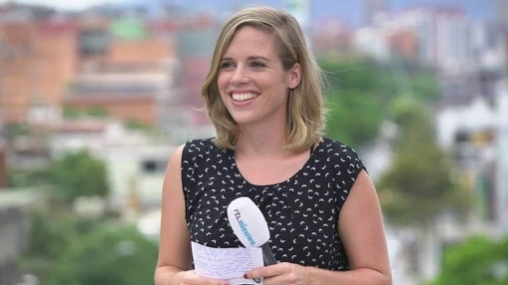 In het artikel van RTL staat dat je daar 9 jaar als correspondent hebt gewerkt. Ben je daar ook begonnen? ‘Ik heb een minor journalistiek gedaan in Leiden en daarna moest ik daar stage voor lopen. Ik wilde graag bij televisie stagelopen omdat schrijven mij makkelijker aan te leren leek in praktijk. Ik was toen al geïnteresseerd in het buitenland. Toen heb ik bij de buitenlandredactie van de NOS gesolliciteerd. Na drie maanden stagelopen mocht in daar blijven als freelancer. Dit heb ik naast mij studie gedaan. Ik leerde ondertussen mijn man op de redactie kennen en hij wilde op korte termijn graag naar Latijns-Amerika. Ik ging gewoon mee. Er waren vast wel ergens freelance klussen te doen. En ik had natuurlijk hem als back-up voor de inkomsten.’Wat voor werk moest je doen bij de buitenlandredactie van NOS?‘Dan bericht je eigenlijk over de hele wereld. Soms wel in overleg met correspondenten. Je had vaak twee opties. Of je maakte zelf een item op basis van beelden die van persbureaus kwamen, of een correspondent had een verhaal gemaakt waarvan ik dan moest zorgen dat alles goed kwam te staan.’Was je in je eentje ook naar Latijns-Amerika gegaan?‘Zonder opdrachtgevers denk ik wel dat het lastiger is. Het is handig om al opdrachtgevers te hebben anders heb je niet genoeg inkomsten. Dan heb je misschien wel een mooie tijd voor een korte periode, maar dan is het gewoon moeilijk vol te houden. Het reizen is duur. Als deze niet voor je betaald worden, wordt het lastig. Dan ben je wat je verdient, kwijt aan de reis. Uiteindelijk blijft het werk, je zult toch je geld moeten verdienen. Als mijn man mij geen zekerheid had kunnen bieden, was ik alleen gegaan als ik zeker was van mijn vaste opdrachtgever.’ Hoe kom ik erachter of het correspondentschap (in Latijns-Amerika) iets voor mij is?‘Kijk of je een stage kunt regelen bij een correspondent in een gebied dat je aanspreekt. Als je dat zou kunnen regelen, kun je een beeld krijgen van het werk.’Wat zijn de voor- en nadelen van het correspondentschap (in Latijns-Amerika)?‘Het is heel leuk als je van reizen houdt. Aan de ene kant heb je heel veel vrijheid om je tijd in te delen. Tegelijkertijd vond ik dat ook een nadeel omdat je altijd bereikbaar moet zijn. Dat hangt ook van de plek af natuurlijk. Als je alleen bent, kan het ook best een eenzaam beroep zijn. Ik ken mensen die om die reden zijn gestopt. Het opbouwen van (liefdes)relaties is lastig. Ik was er met mijn man en dat scheelde veel.’Kun je als correspondent ook voor meerdere kortere periodes in plaats van een lange periode ergens zitten?‘Lijkt mij lastig, want je bouwt er iets op. Je moet een woning hebben, verhuizen kost geld. In praktijk zou dat lastig zijn.’Hoe heb jij de taal geleerd?‘Ik heb het daar geleed. Ik had nog wel een cursus gedaan in Nederland, maar toen ik daar kwam had ik niet het idee dat ik het al sprak. Dus ik ben redelijk vanaf nul begonnen. In Brazilië waren er niet zo veel mensen die Engels spreken, dus je moet wel. Het is heel vermoeiend om een nieuwe taal te leren. Maar omdat ik er zo middenin zat, heb ik het wel geleerd. Je werk wordt duidelijk beter wanneer je de taal spreekt. Het ligt er ook aan wie je opdrachtgever is. Op tv kom je er redelijk mee weg omdat je dan vaak geholpen wordt door tolken.’ Wat heb je geleerd tijdens het correspondentschap?‘In Brazilië heb ik geleerd goed te improviseren want dat kunnen zij als de beste. Nederlanders zijn planmatig en dat moet je daar los leren laten. Dingen lopen altijd anders dan je denkt in een continent als Latijns-Amerika. Uiteindelijk komt het toch allemaal weer goed.’Zou je anders hebben gehandeld als dat zou kunnen? ‘Ik vond de eerste paar jaar erg zwaar. Dat zat hem voornamelijk in de taal. Of ik het nou anders zou hebben gedaan, dat weet ik niet. Met de kennis van nu zie ik wel dingen die ik toen makkelijker had kunnen aanpakken, maar je leert er juist veel van. Dat had ik natuurlijk ook niet willen missen. Ik zei wel altijd tegen mezelf dat ik het sowieso een jaar ging volhouden. Je moet het wel een kans geven. Voor iedereen is het eerste jaar zwaar. Als je dan eerder stopt, krijg je daar waarschijnlijk spijt van. Het is een hele gave baan. Maar vergeet niet dat je ver van je familie bent. Blijf realistisch. Als ik niet genoeg geld had om te kunnen blijven genieten, was het het niet waard gebleven.’Heb je tips/tricks voor mij als ik zou beginnen aan het correspondentschap? ‘Heb genoeg opdrachtgevers, zodat je genoeg verdient. Om die opdrachtgevers te krijgen is het belangrijk een groot netwerk in de journalistiek te hebben. Ik vind stages een manier om te laten zien wat je kan. Daar kan je gaan netwerken. Of wat jij nu doet, met mensen praten, is ook erg goed. Het kan zeker geen kwaad om met nog meer freelance correspondenten te benaderen. Iemand die bijvoorbeeld nog meer freelancen dan ik deed. Ook kun je alvast een reis maken naar Latijns-Amerika om te ontdekken of het wat voor je is.’ Raad je het correspondentschap in Latijns-Amerika aan?‘Ja, maar wel dus met de realistische note. Je kunt uiteindelijk weer terugkeren naar Nederland. Dat doen er ook veel vanwege verschillende redenen. Als je jong bent maakt het allemaal wat minder uit.’ConclusieSandra heeft mij een stuk realistischer beeld gegeven over het correspondentschap dan ik van tevoren had. Ik dacht namelijk dat je makkelijk heen en weer kon reizen elk halfjaar om je familie een aantal weken te zien, maar zo makkelijk blijkt dit niet te zijn. Ik vind familie zelf erg belangrijk en weet nog niet zo goed of ik het ervoor over heb om zo ver weg te zijn van hen. De tip om er eerst naartoe te reizen, vind ik erg aantrekkelijk. Dan kan ik het land ontdekken en wie weet word ik wel verliefd. Ik vind het heel belangrijk om eerst een indruk van het continent te krijgen voordat ik er heen verhuis. Het leren van de Spaanse taal is denk ik geen probleem omdat ze aangeeft wanneer je al van tevoren wat kent dat je het je vanzelf aanleert wanneer je daar bent. Ik vind het leren van een taal ook erg boeiend, dus het zal me zeker niet in weg staan. De minor Spaanse taal en cultuur is nog steeds een optie. Sandra gaf ook aan dat netwerken erg belangrijk is. Dit gaf Tim van Rodijnen ook al aan. Dit lijkt een terugkerend patroon binnen de journalistieke freelancewereld. Contacten zijn erg belangrijk. Daarom dat ik ook zeker al mijn contacten opsla en in de toekomst nog meer ga netwerken doormiddel van mijn stage in de vierde en ik wil freelance werk gaan beginnen dit jaar. Sandra heeft mij een de E-mail gestuurd van Wies Ubags. Zij zit nog in L-A en heeft het financieel een stuk uitdagender gehad en is fulltime freelancer. Ik ga met haar spreken over hoe zij dit freelancen doet en of zij nog genoeg tijd heeft om van haar werk te genieten. Want dat vind ik erg belangrijk. Je doet zo’n mooi werk. Als dit alleen maar stress oplevert, vind ik het niet waard. Ik wil ook nog graag weten of er wel een mogelijkheid is om als freelancer een maand naar L-A te gaan en een kort stuk te schrijven wanneer je zelf op reis bent. Ik denk dat zoiets beter bij mij past. Zo kan ik toch reizen en ben ik niet te lang van huis. Wies Ubags Ik ging in gesprek met Wies Ubags. Huidig correspondent Latijns-Amerika.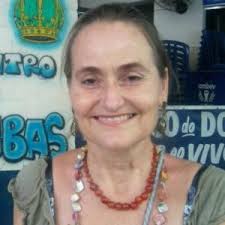 Hoe ben je begonnen?‘In 2002 eindigde mijn carrière als hoofdredacteur bij een onderwijsblad omdat ik een arbeidsconflict kreeg die niet was op te lossen. Toen wilde ik eigenlijk gaan doen wat ik nooit durfde; als freelance correspondent in Latijns-Amerika wonen. Colombia was in die periode het land waar mijn fascinatie lag. Vanwege vrienden die daar woonden en de verschillende verhalen die te vertellen zijn over land. Want het is er niet alleen slecht. Toen heb ik contact gelegd met heel veel media of zij geïnteresseerd waren in mijn verhalen. Zo ben ik stukje bij beetje begonnen. Eerst heb ik een half jaar daar gewoond om te kijken of het echt iets voor me was. Daarna ben ik naar Bogota gegaan, later heb ik aan de Caribische kust gewoond en sinds 2013 zit ik in Brazilië.’Waarom Latijns-Amerika? ‘Het is een continent waar ik een emotionele betrokkenheid bij voel. Hun manier van leven spreekt me aan. Het is fijn om in een land te wonen waar je je thuis voelt. Ik ken veel correspondenten die kijken of het land wel nieuwswaardig genoeg is, en dat is misschien een verstandigere keuze. De taal leren is naar mijn idee hier ook makkelijker dan bijvoorbeeld in China. Ik vraag me echt af hoe ze daar in contact komen met mensen.’‘Daarnaast is het improvisatietalent dat zij daar hebben bewonderenswaardig. Dat heeft te maken met het lastige leven dat sommige mensen leiden. Je wordt gedwongen om doormiddel van improvisatie dingen op te lossen. Het gaat veel minder gestructureerd dan in Nederland. Mensen leven in het moment. Dat bewonder ik’Hoe heb je de Portugese/Spaanse taal dan geleerd?‘Ik had puur uit belangstelling in de jaren 80 de Spaanse taal al geleerd, waardoor ik heel makkelijk in gesprek kon gaan met de mensen in Colombia. In Brazilië moest ik Portugees leren, dat lijkt erg op Spaans gelukkig. Ik vind talen leren ook erg leuk.’Heb je een vaste opdrachtgever? Of leef je alleen van het freelancen?‘Mijn grootste opdrachtgever is Trouw ik ben hun vaste Brazilië-correspondent. Zeker de laatste paar jaar in verband met corona is dat een hele belangrijke opdrachtgever. Het is nu moeilijker om te pitchen, maar ik weet niet zo goed waarom.’‘In het begin was het heel anders. Toen had ik nog geen enkele vaste opdrachtgever. Het heeft zeker een half jaar geduurd voordat alles op zijn plaats viel. Je moet de markt veroveren en leren waar zij belangstelling voor hebben. In het begin vond ik alles belangrijk en pitchte ik me helemaal suf. Ik heb geleerd om met Nederlandse ogen te kijken naar het nieuws.’Heb je altijd een klus? ‘Er zijn periodes waarin het te mager is. Deze vang ik op met het geld dat ik verdiend heb tijdens de periodes dat het druk was. In het algemeen gaat het in pieken en dalen.’Heb je ook nog vrijheid in waarover je schrijft?‘Ik had het geluk dat vanwege corona er een regeling was van een werkbeurs. Ik mocht een eigen verhaal schrijven voor maximaal 2500 euro dat niet per se verkocht hoefde te worden aan een medium. Dat was erg fijn. Dan kun je echt doen wat je zelf wil. Je moet je altijd aanpassen aan wat de opdrachtgevers willen. Die hebben daar vaak geen ruimte voor.’Kun je ook nog genieten van de omgeving?‘Ja het is hier erg mooi. Er zijn bijvoorbeeld hele mooie bergen met watervallen. Er is een hoop te zien in Brazilië. Je hoeft eigenlijk niet eens het land uit om mooie dingen te zien. In Colombia is het ook erg mooi, en de mensen daar zijn de meest gastvriendelijke die ik ooit heb gezien. Genieten doe je zeker elke dag.’Zijn de sloppenwijken echt zo gevaarlijk als wordt weergegeven in media?‘Het heeft natuurlijk altijd de connotatie van gevaar gehad. Maar wat je nooit moet vergeten, is dat het ook mensen zijn. Natuurlijk is daar meer geweld en zijn er schietpartijen. Het beste is wel om af te spreken met iemand uit die sloppenwijk. Omdat die persoon kan inschatten of dat er ergens een risico is. Geloof het of niet, het is ook leuk. Mensen hebben minder geld, maar ze proberen net als iedereen er het beste van te maken. Verder zijn er binnen de wijk veel verschillen. Niet iedereen is crimineel.’ ‘Ik heb de laatste tijd weinig gereisd vanwege corona. Daarvoor moest ik dat juist heel veel.’Hoe ziet een werkweek eruit voor jou?‘Het ligt eraan. Er zijn weken waar ik veel interviews heb. Er zijn weken waarin ik veel schrijf. Maar tijdens mijn vaste patroon word ik altijd vroeg wakker. Dan begin ik meteen met het nieuws te bekijken via Twitter en Facebook. Dat zijn de ingangen om bij het nieuws te komen. Dan zie ik of er nieuws is waar ik iets mee moet. Dan werk ik het uit of plan ik interviews in. Je blijft daarnaast de hele dag door het nieuws doornemen en informatie opzoeken. Pitchen is ook iets wat je de hele tijd moet blijven doen. Zelfs tijdens de drukte is dit belangrijk. Want wanneer de drukte voorbij is, kan het zomaar zijn dat je geen klus meer hebt.’Wat zijn de voordelen van het correspondentschap in Latijns-Amerika?‘Ja dus wat ik al zei. De mentaliteit van de mensen, de taal die ik spreek, en ik houd niet van de winter haha.’Heb je nog tips/tricks voor het correspondentschap?‘Je moet sowieso altijd blijven doorzetten. Wat ik eigenlijk nooit deed, waar ik nu een gewoonte van heb gemaakt is dat ik alles op schrijft. Ideeën die voorbijkomen, schrijf ik op. Dingen schieten weer weg door de sleur van de dag. Door het op te schrijven, heb je genoeg nieuwe ideeën klaarliggen om te pitchen.’‘De belangrijkste tip die ik heb, heb ik al gegeven. Dat is dat je moet denken vanuit het medium in Nederland. Leef je in hoe het op hen overkomt en hoe belangrijk het is voor hen.’ ‘Het is ook handig om alvast een naam voor jezelf op te bouwen zodat je wat bekender wordt in deze wereld. Wat ik daarom veel doe, is actief zijn op sociale media.’Raad je het correspondentschap aan?‘Ik was wel al veertig toen ik kwam, maar jij bent nog jong. Nooit geschoten, is altijd mis. Je kan iets doen wat niet lukt, maar het blijft altijd een ervaring. Dus als je er zin in hebt, moet je het gewoon doen. Je moet wel knokken en je plaats veroveren. Discipline is dus erg belangrijk.ConclusieWederom een zeer leerzaam gesprek. Ik dacht  na het gesprek met Sandra al goed geïnformeerd te zijn, maar ik had het interview met Wies zeker niet willen missen. We hebben weer net wat andere zaken besproken. Ook was het fijn dat Wies momenteel nog daar is zodat we het ook over actuele gebeurtenissen konden hebben zoals welke klussen er om dit moment zijn en of ze nog veel kan doen. Dit zijn de onderwerpen die mij het meest hebben geholpen met inzicht te krijgen over het correspondentschap:Taal leren: De taal leren lijkt net als bij Sandra geen probleem te zijn als je er eerst wat ervaring op doet. Daarna leer je het stukje bij beetje in het continent zelf. Improvisatietalent: Wederom wordt het improvisatietalent van de mensen benoemd als groot pluspunt. Dit begrijp ik wel. Hierdoor wordt je geest veel vrijer en creatiever, iets wat een belangrijke eigenschap is van een journalist. Het lijkt me ook erg uitdagend. Want in Nederland ben ik juist heel erg gewend om alles te plannen dus vraag ik me af of ik eraan kan wennen dat hier niet altijd alles volgens plan gaat. Pieken en dalen – weinig vrijheid: Er zijn dus drukke periodes en rustige periodes in dit werk. Hier moet je mee om leren gaan. Omdat je daarnaast ook nog eens in oog moet houden wat Nederlandse media belangrijk vinden, heb je weinig vrijheid om te schrijven over wat jij echt wil. Hier moet ik rekening mee houden. Als ik geen tijd zou hebben om tussendoor te schrijven over wat ik wil, zou ik dit werk niet willen doen.Genieten: Gelukkig geeft Wies aan dat het een prachtig land is, en dat reizen zeker mogelijk is. En wanneer dat niet gebeurt, is er genoeg te zien om je heen. Ik ben blij dat dit toch kan ondanks het werk.Twitter en Facebook: …zijn belangrijke media volgens Wies. Goed om te onthouden.Blijven pitchen, discipline: Wies heeft duidelijk aangeven dat je het niet redt wanneer je geen inzet toont. Zonder discipline behoud je geen werk en is je geld op. Ik heb zeker doorzettingsvermogen als het gaat om dingen die ik echt wil doen. Dus als dit is wat ik echt wil, moet dat zeker lukken. Ideeën heeft ik vaak ook genoeg. Dus als ik ze blijf opschrijven, zoals Wies zei, moet dat goedkomen. Sloppenwijken: Ik was erg benieuwd of het criminele beeld dat media geven over sloppenwijken, daadwerkelijk klopt. Ook wanneer ik dit onderwerp op tafel legde bij mij familie vonden zij het uiterst gevaarlijk als ik daar een bezoek zou brengen. Ik daarentegen dacht juist dat dit vooroordeel wel mee zou vallen. Wies heeft dit gelukkig bevestigd. Dat zegt natuurlijk niet dat ik niet goed moet uitkijken. Maar als ik goed voorbereid ben dan zou er volgens Wies niks kunnen gebeuren. Want ik vind het juist belangrijk dat ook deze kant van de bevolking hun verhaal kan doen.Daarnaast vond ik het opvallend dat Wies sprak over het denken vanuit het oogpunt van Nederland. Je moet dus echt rekening houden met wat Nederland belangrijk nieuws vindt en je kunt dus niet zomaar altijd schrijven over wat je leuk vindt. Zo komt er in ieder geval geen geld binnen. Ik denk ook dat dit mij erg tegen zou werken omdat ik juist veel vrijheid wil hebben in waarover ik schrijf. Dit kan natuurlijk bijna nooit altijd, maar als je echt afhankelijk bent van die persbureaus kun je ook niet veel anders. Ik moet het schrijven wel leuk blijven vinden. Wies vertelde aan mij dat ze actief is op Twitter en daar regelmatig artikelen van haar op zet. Een recente over een onderzoek naar Covid varianten in de Amazone heb ik uitgekozen om eens door te lezen. FreelancejournalistiekGesprek Tim van Rodijnen (26)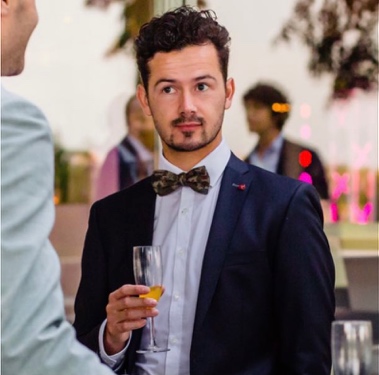 Veel journalisten werken net als Tim van Rodijnen als freelancer. Dat zo veel journalisten hiervoor kiezen, moet wel betekenen dat het een slimme keus is. Daarom dat ik in gesprek ben gegaan met Tim van Rodijnen. Hij is vanuit zijn stage bij RTL Boulevard doorgestroomd als freelancer bij het bedrijf. Later kwamen daar AD en sinds kort ANP bij kijken. Genoeg variatie en ervaring dus.Wat was de reden dat je bent begonnen met freelancen?‘Ik liep eerst stage bij Boulevard. Toen het klaar was mocht ik blijven als freelancer. Ik wilde er ook niet weg omdat ik het daar erg leuk vond. En als je eenmaal ergens zit als freelancer dan wordt het moeilijk om ergens anders in dienst te gaan. Daarna ging ik kijken of ik ergens anders kon werken. Want ik merkte toen ik drie tot vier dagen in de week bij Boulevard werkte zat  dat ik het ook minder leuk begon te vinden omdat ik er heel veel zat. Nu ik er maar twee dagen zit, vind ik het ook veel leuker.’‘Ik noem mezelf soms ook een laffe freelancer omdat ik vaste plekken heb. Want ik ken ook freelancers die betaald worden per stuk dat zij schrijven. Zij zijn continu bezig met het zoeken naar nieuw werk terwijl ik dat altijd wel heb.’Heb je als freelancer nog veel zeggenschap over je positie in de markt?‘Ze nemen me natuurlijk aan als freelancer, dus ze weten dat ik ook ergens anders zit. Bijvoorbeeld bij Boulevard wil ik echt niet minder dan twee dagen in de week werken. Dus als ik ergens anders ga werken, geef ik dit ook aan. Ik vind 40 uur werken nu prima in deze fase van mijn leven. En af en toe is het wel eens meer. Het is vaak meer dan minder. Maar je moet wel echt je grenzen aangeven.’Tegen welke obstakels loop je als freelancer aan?‘Het is natuurlijk fijn als je een vaste basis hebt. Voor mij was/is dat Boulevard. Als er belangrijk nieuws is, kijkt iedereen daar mijn kant op. Ik weet daarom dat ze mij daar nooit gaan wegsturen. Dat is erg fijn. Vanuit daar is het prettig zoeken naar iets anders omdat je sowieso een inkomen hebt.Er is meer werk dan je denkt, vooral freelance. Maar obstakels… Ik heb mazzel dat ik heel goed kan praten. Dat scheelt heel erg. Ik heb niet vaak een afwijzing gehad. Ik kan me wel voorstellen als het je niet lukt dat dit dan een obstakel kan zijn.’‘Dat is wel het nadeel van freelancen. Als je niet werkt, komt er geen euro binnen. Ik vond het eerst al heel wat om twee weken vakantie te nemen. Want in die weken geef je alleen maar geld uit en er komt niks bij. Daar kreeg ik een beetje stress van. Daarom dat ik maar een week vrij heb genomen in de eerste twee jaar dat ik freelance werk deed. Dat was achteraf niet zo goed.’Zit je als freelancer veel thuis?‘Bij Boulevard werk ik dus twee dagen. Maandag werk ik altijd thuis en woensdag probeer ik naar kantoor te gaan, dat mag ook gewoon. Bij ANP mag het ook. Bij AD zijn de tijden heel onhandig om helemaal vanuit Utrecht naar Rotterdam te gaan met het ov. En ze zijn daar ook veel strenger met het thuiswerkbeleid. Het verschilt dus waar je werk is en hoe laat of thuiswerken uitkomt. Gelukkig krijg je vaak een laptop en thuiswerken gaat makkelijk.’Reis je veel voor je werk? Is hier een mogelijkheid voor?‘Het is een beetje lastig want wat ik vooral doe is nieuws. Ik werk vaak acht uur op een dag. Ik moet gewoon het nieuws doen en als ik dan andere dingen wil doen, moet ik dat in mijn vrijetijd doen. Ik geef wel eens tijdens mijn werk aan wat ik leuk vind om te doen, daar heb ik vrijheid in. Bij Boulevard schrijf ik vaak achtergrondverhalen. Dan mag ik interviews en dergelijke doen. Dus het kan allemaal wel, als ik er zelf de tijd voor heb.’Zou je mij freelancen aanraden?‘Ik zou het iedereen aanraden. Het houd je scherp. Je krijgt een kijkje in veel meer keukens van andere bedrijven waardoor je kring ook veel groter wordt. Overal kennen mensen elkaar. Door alleen de drie plekken waar ik werk, ken ik veel mensen die mij weer verder kunnen helpen. Hoe meer mensen je kent, hoe dichter alles binnen handbereik is.’‘Als ik mezelf vergelijk met leeftijdsgenoten die hetzelfde werk doen maar dan onder een vast contract, mag ik zeker niet klagen. Ik verdien gewoon meer. Ze betalen freelancers beter.’Welke tips en tricks moet ik weten voordat ik begin met freelancen? ‘Praat met zoveel mogelijk mensen en geef je interesse aan. Stuur altijd een open sollicitatie. Ook al hebben ze geen plek, dan hebben ze in ieder geval je naam gezien en heb je interesse gewekt. Misschien geven ze dan wel aan dat er binnenkort iemand weggaat of ze hebben op een andere plek mensen nodig. Daarnaast moet je qua geld nooit te laag inzetten. Je moet eigenlijk inzetten op waar je je net ongemakkelijk bij voelt. Dan krijg je waarschijnlijk net iets minder, en dat is prima. Wees wel reëel en geloofwaardig over wat je kunt verdienen. Vraag anders alvast aan je mede studenten die freelancer wat zij verdienen zodat je een inschatting kunt maken.’‘Trouwens. Toen ik studeerde dacht ik echt dat dit kinderspel was. Maar wanneer je daarna ergens gaat werken, beland je echt in een ‘big business’. Onthoud wel dat er op dagelijkse basis overal fouten worden gemaakt, dus daar hoef je niet over in te zitten.’En wat raad je aan qua geld?‘Ik zou aanraden om je bij de KVK in te schrijven als je freelance werk gaat doen. Het is fijner als je kunt factureren. Je wordt op een andere manier uitbetaald wat uiteindelijk meer voor jezelf oplevert. Zorg ervoor dat je je boekhouding doet. Als je dit niet kunt, raad ik een boekhouder aan. Ik heb een boekhouder voor 600 euro per jaar. Hij rekent per kwartaal de omzetbelasting uit. Dat is de BTW die je hebt gekregen. Als freelancer krijg je al het geld dat je verdient, inclusief wat je moet overmaken naar de belasting. Ik krijg daarom elke maand heel veel geld op mijn rekening. Daarom dat bij elke factuur die ik uitbetaald krijg ik 30 procent op mijn ‘belastingrekening’ zet. Zodat ik niet in de schulden kom te zitten. Helemaal als je meerdere opdrachtgever gaat krijgen en structuur nodig hebt in je financiën, is het fijn om een boekhouder te hebben. Tenzij je het zelf kan. Houd ook een uren document bij. Want het kan zo zijn dat de belastingdienst aan het eind van het jaar vraagt hoeveel en wanneer je hebt gewerkt. Daarom dat ik dit in Excel bijhoud. Want als je 1225 uur in je bedrijf steekt, krijg je kortingen van de belasting aan het eind van het jaar.’ConclusieDit gesprek heeft bevestigd dat het inderdaad slim is om als freelancer te gaan werken. Er zitten veel voordelen aan. Vooral de vrijheid om bij meerdere bedrijven te werken vind ik erg aantrekkelijk. Je zit niet aan een format vast waardoor je je creatief kan uiten op verschillende vlakken. Natuurlijk is het slim als ik eerst als freelancer bij een bedrijf begin waar ik me sowieso thuis voel en waar ik een basis kan leggen. Net zoals Tim heeft bij Boulevard. Daarnaast ga ik me sowieso inschrijven bij KVK als ik begin als freelancer omdat dit financieel veel voordeel heeft. Niet alleen Tim wist mij dit te vertellen, maar ook Hanno Bakkeren raadde dit in zijn college over freelancen aan. Ik ben zelf niet zo goed met cijfers, dus ik ben bang dat ik ook een boekhouder nodig ga hebben in de toekomst. Of ik vraag mijn vader want die doet veel met dit soort cijfers voor zijn werk. Ik ga er wel nog even over nadenken, ik wil geen overhaastige keuzes maken. Toch kan het nooit kwaad om mezelf in te schrijven. KVK kost eenmaal vijftig euro, maar daarna niks. Want als freelancer hoef ik niet per se alleen te schrijven, maar mag ik ook andere klussen op me nemen.Maatschappelijke Problemen Ewout Documentaire 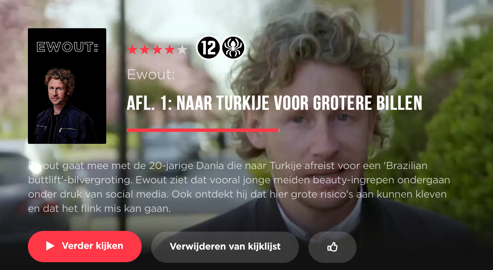 Ik ben altijd al erg geïnteresseerd geweest naar documentaires over maatschappelijke kwesties en problemen. Van verschillende mensen had ik vernomen dat de documentaire van Ewout Genemans op Videoland erg interessant is. ‘Ewout:’ heet het format uit 2021 waarin Ewout in zes verschillende afleveringen zich in vijf maatschappelijk extreme situaties bevindt. Hij volgt onder andere het proces van een cosmetische ingreep dat iemand ondergaat in Turkije. Hij loopt mee in de gevangenis op Bonaire en de jongeren gevangenis in Nederland, en met de politie op Curaçao en Forensische Opsporing in Rotterdam. Allemaal situaties waarin een hedendaagse Nederland zich niet snel zal bevinden. Ik ga deze documentaire analyseren aan de hand van verschillende kenmerken die mij opvielen en vertel daar vervolgens over wat ik daarvan heb geleerd. In gesprek gaan metIn zo’n documentaire zijn bronnen het belangrijkste. Als niemand verhaal wilde doen aan Ewout, kon hij deze docu ook niet maken. Door de juiste bronnen te benaderen om mee te spreken, belandt Ewout al snel in zeer interessante situaties. Naast de deskundige met wie Ewout meeloopt, gaat hij ook in gesprek met andere betrokkenen. Hoe hij dit doet vertel ik zo meer over. Omdat hij dus een goede basis aan bronnen heeft (en natuurlijk een sterk team om zich heen) is de basis van een goed verhaal al gelegd.Natuurlijk is hij wel in een voordeel met het vinden van bronnen. Forensische Opsporing zal eerder ‘ja’ zeggen tegen een format zoals deze dan tegen een student journalistiek. Toch moet je altijd ergens beginnen en kan een wat kleiner onderwerp ook sterk neer worden gezet. Zo zou ik bijvoorbeeld in plaats van met Forensische Opsporing een dag met de lokale politie kunnen meelopen. Dan kom je vanzelf weer andere verhalen tegen die ook gehoord moeten worden.Acceptatie en vertrouwen Acceptatie en vertrouwen zijn twee belangrijke begrippen die ik terug zie komen bij Ewout wanneer hij in gesprek gaat met iemand. Doormiddel van acceptatie creëert Ewout een vertrouwensband tussen hem en de ander. Hij probeert de persoon te begrijpen ongeacht zijn denkwijze. Hij veroordeelt niet. In het geval van een gevangene gaat hij als volgt te werk. Ewout stelt eerst een wat algemenere vraag om de jongen op zijn gemak te laten voelen. Als de jongen zich dan wat comfortabeler voelt, stelt Ewout meteen de hoofdvraag: ‘waarvoor zit jij hier’. Meestal geeft de jongen dan een wat beknopt antwoord. Ewout accepteert dit en vraagt naar zijn motivatie en toont interesse in de gevangene. Hierdoor stelt de jongen zich meer open en wil hij meer over de situatie vertellen. Ewout laat de gast in zijn waarde tijdens het gesprek.Ik vind dit heel goed want dit laat zien dat ondanks de achtergrond van de jongens dat ook zij hun kant van het verhaal hebben. Dit verhaal zouden zij nooit doen als ze het gevoel hadden dat Ewout niet te vertrouwen was en toch niet naar hun luistert. Dit zegt natuurlijk niet dat iemand zoals Ewout het altijd eens is met de gevangene.Deze manier van een gesprek voeren pas ik ook toe wanneer ik een interview heb met iemand. Ik probeer me in te beelden hoe het voor die persoon moet hebben gevoeld in plaats van dat ik uit ga van mijn eigen overtuigingen. Iets wat ik dus echt door het kijken van deze documentaire geleerd heb, is dus hoe belangrijk het is om iemand ook even om zijn gemak te laten voelen bij je. Begin eerst een luchtig gesprek voordat je het interview begint.Bronverdeling Wederhoor is erg belangrijk in een journalistieke productie. Een verhaal heeft zoals eerder benoemd meerder kanten en in een goede documentaire vind ik ook dat deze goed belicht moeten worden. Als je in een jeugdgevangenis alleen met de bewakers praat en die zeggen goed met de jeugd om te gaan dan ga je dit geloven zonder enig wederhoor van de jongens zelf. Door ook de andere kant te horen, kan het publiek zelf een oordeel vijlen. Dit doet Ewout ook erg goed. Dit is met wie hij bijvoorbeeld spreekt tijdens de reis ‘naar Turkije voor grotere billen’: Twee vrouwen die operatie gaan doen (geen complicaties)Vader van vrouw die operatie gaat doenTwee vrouwen die operatie hebben gehad (complicaties) Moeder van meisje die is gestorven aan operatie Twee Nederlandse bemiddelaars Een Turkse arts Van alle kanten dus wat. Afsluitende conclusie Ewout sluit elke aflevering af met een conclusie. Dit was de conclusie van de aflevering ‘naar Turkijke voor grotere billen’: Om het al, een boeiende reis waarin ik heb gezien hoe vatbaar meiden zijn voor schoonheidsidealen die via social media tot ze komen. En hoewel de operaties heftig zijn en deze soms desastreus aflopen, blijkt het leven een stuk maakbaarder dan ik dacht. Of dit een goede ontwikkeling is, laat ik aan jou over. Vooral die laatste zin is wat deze docu zo kenmerkend maakt. Ewout kiest in zijn verhaal wederom geen kant en laat het aan de kijker over zijn mening te vormen door middel van eerlijke beelden en verhalen van de betrokkenen. Dit vind ik erg goed. Want dit betekent dus ook dat deze afleveringen niet zijn gemaakt met de intentie om een bepaalde groep het slachtoffer te maken. Ze zijn puur bedoeld om onze maatschappij meer op de hoogte te stellen van wat er allemaal speelt in Nederland en daarbuiten. Eigen conclusie Wat Ewout doet in deze documentaire is precies wat ik zo goed vind aan de journalistiek. Hij laat mensen in hun waarde door hun eigen verhaal te laten doen en ze niet te veroordelen om de beslissingen die ze in het verleden hebben gemaakt. Door deze aanpak ontstaat er een ‘eerlijke’ documentaire waarin er niemand in een hoekje wordt geplaatst. De mensen bepalen zelf hun verhaal in plaats van dat Ewout al bevooroordeeld het terrein oploopt. Ik vind dat dit soort journalistiek doorgezet moet worden en samen met de controlerende functie van de journalisten de belangrijkste functie is die de journalist heeft. Ik wil ook verhaal maken op manier. Mensen moeten gehoord en gezien worden. Medialogica Argos over Transgenderzorg In Medialogica Argos ‘Strijd om Transgenderzorg’ wordt de discussie die speelt over dit onderwerp behandeld. Dit sluit goed aan bij mijn onderzoek naar welk beeld van transgenders wordt geschetst door de media. Verder raadde Patty van Heeswijk mij deze documentaire aan. Samenvatting:In deze documentaire zijn er eigenlijk twee partijen, de mensen die vinden dat er minder verplichte psychologische zorg moet zijn voor transgenders en de mensen die vinden dat dit moet blijven. Vooral de transgenders zelf vinden dat de zorg niet verplicht mag zijn omdat ze hierdoor niet officieel erkend worden als gelijkwaardig persoon. Het beperkt hun rechten en zou zelf suggereren dat er iets mis is met hen. Waarom moeten zij per se behandeld worden als ze zeker weten dat ze transgender zijn? De andere kant van het verhaal wordt geïntroduceerd door middel van een onderzoek van Sarah Littman waaruit blijkt dat er wel degelijk een grote kans is dat mensen (vooral tieners) tijdens een identiteitscrisis denken transgender te zijn en hierdoor zo snel mogelijk een transitie willen ondergaan. Terwijl zij juist een heel anders soort crisis doormaken. Deze benadering wordt door veel transgenderpersonen gezien als transfoob, afkeer tegen de trans community. Toch zijn er wel degelijk transgenders die weer in detransitie gaan omdat ze de verkeerde keuze hebben gemaakt. De discussie of juist deze verplichte na zorg vrijwillig moet worden is daarom vandaag de dag nog steeds bezig. Naast Sarah Littman worden andere deskundigen die onderzoek doen naar de transgenderzorg als snel transfoob genoemd. Dit leidt tot een angst bij journalisten om over dit onderwerp te berichten. Toch durfde NRC een krantenartikel te plaatsen over het gevoelige onderwerp. In ‘Berichtgeving over genderingrepen bij tieners is te weinig kritisch’ legt mediasocioloog Peter Vasterman uit wat er volgens hem speelt. Ook op dit artikel was op social media veel ophef over. Mening:De media lijken onmogelijk te kunnen berichten over transgenderzorg zonder dat zij transfoob worden genoemd, en ik vind dat zorgelijk. Alle kanten van een verhaal moeten belicht worden binnen de journalistiek en doordat er zoveel kritiek is op het bespreekbaar maken van dit onderwerp wordt de transparantie hierover steeds minder. Ik vind daarom dat Argos Medialogica deze documentaire heel goed in elkaar heeft gezet. Je hoort voor en tegen argumenten over waarom de zorg verplicht moet zijn en er lijkt daardoor geen angst te zijn voor de reactie van het publiek. Hopelijk blijft er onderzoek gedaan worden naar de psychische gezondheid van transgenderpersonen en wat het beste voor hen is. Wel ben ik het eens dat de zorg iets minder streng moet zijn, want je kunt moeilijk iemand blijven behandelen als deze uitbehandeld is. Dit betekent in kader van mijn onderzoek dat de berichten die ik ga analyseren waarschijnlijk ook van tevoren door de media gecheckt zullen zijn zodat het platform niet gecanceld wordt vanwege transfobische opvattingen. Dat laat niet weg dat media in hun berichtgeving geen framing gebruikt. Juist omdat zij oplettend zijn wanneer transgender aanbod komen in het nieuwsbericht kan leiden tot nieuwe framing. (Taboe) Podcast produceren Corine Koole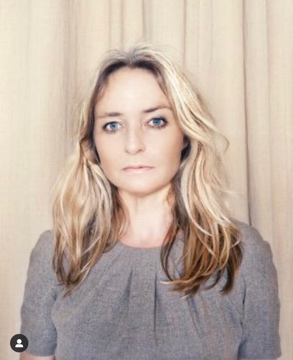 Corine Koole heeft samen met Ronit Palache de podcast ‘Taboe’ bij Dag en Nacht Media. Hoe is het idee van jullie podcast tot stand gekomen?‘Het idee was eigenlijk van Ronit, die leek dat er leuk. Ze merkte dat er veel taboes zijn die wij in het dagelijks leven tegenkomen en vond dat wij daar een podcast over moesten maken. Dat leek mij ook leuk. Zo is de ene na de andere aflevering ontstaan.’Waarom vind jij het belangrijk om het onderwerp ‘taboe’ aan te kaarten?‘We denken dat we in een land wonen waar je alles kan zeggen, maar als je erover na gaat denken, is dat natuurlijk niet zo. Er zijn eigenlijk heel veel dingen die je niet kan zeggen. Er zijn allemaal kleine taboes. Bijvoorbeeld poepen, of totaal iets anders, blij zijn met jezelf.’Hoe verloopt de samenwerking?‘Het leuke aan Ronit en mij is ook dat we allebei tamelijk eigenwijs zijn en we ook goed aan elkaar gewaagd zijn. Dus we durven alles tegen elkaar te zeggen. Wanneer je dan zo’n onderwerp vastpakt, ontstaat er altijd wel wat. Het ontstaat ter plekke. Het is niet zo dat we het eindeloos gaan voorbereiden. We gaan zitten, praten, en stimuleren elkaar om erover na te denken.’Aan het eind van elke aflevering vragen jullie je af of het taboe moet blijven, waarom is dit belangrijk?‘We vinden niet dat elk taboe voor niks is. We willen niet propageren dat je altijd overal iets over zeggen. Ik vind dat mensen soms het recht hebben op hun geheimen en mogen zweigen. We kijken dus als afsluiter van elke aflevering of het taboe ‘taboe-waardig’ is. Als een soort conclusie.’ Waarin onderscheidt jullie podcast zich van andere podcasts? ‘Dat vind ik moeilijk. We zijn in ieder geval niet zo’n ouwehoeren podcast. Dat is allemaal prima, maar ik zou dat slap gelul niet eens kunnen. Wij ontrafelen echt het onderwerp in plaats van dat we er met smalltalk omheen praten.’ Waarom hebben jullie specifiek voor het format podcast gekozen?‘Ik vind podcasts gewoon fantastisch want het is soort van klein radio maken. Ik vind sowieso radio veel leuker dan televisie. Radio is veel intiemer. Het mooie van podcasts is ook dat je van elke niche een podcast kan maken omdat het verder niks kost. Voor televisie heb je een studio nodig, lichten, make-up en alle poespas. Geluid zit echt in je oor. Er zit geen afstand tussen.’ Hoe bereid je een podcast voor?‘Eigenlijk heel weinig. Iemand bedenkt waar we het over gaan hebben. Daarna ontstaat het gesprek ter plekke. Dat klinkt lui, maar dit maakt het juist spannend.’Heb je nog belangrijke tips/tricks voor mij?‘Dat je je vooral moet laten leiden door je eigen voorkeuren. Niet dat je iets maakt waarmee je denkt te scoren. Het mooie van podcasts is dat je over het meest idiote onderwerp een podcast kan maken als je er maar enthousiast over bent. Je krijgt dat enthousiasme vanzelf terug bij de luisteraar. Probeer niet te denken in commerciële term, maar denk aan wat jij belangrijk vindt. Zeker in het geval van een podcast omdat het goedkoop is om te maken. Want onthoud, succes bij een kleine groep mensen is ook succes.’‘Je hoeft jezelf ook helemaal niet te proberen te onderscheiden, dat gaat vanzelf. Als je talent hebt, merkt dit uiteindelijk wel op. Joep van ’t Hek is ook zijn hele leven grappen gaan maken omdat hij dat goed kon en het leuk vindt.’ConclusieIk vond het mooi om te zien hoe passievol Corine over het format podcasts sprak. Ze heeft er echt plezier in, en dat is ook wat haar drijft. Ik vind dit een goede mind-set. Je moet echt doen wat je leuk vindt om er wat van te maken. Het succes komt vanzelf. Natuurlijk is het fijn als je geld binnenkrijgt, maar beginnen met iets wat je leuk vindt, is nog belangrijker. Daarnaast ben ik het helemaal eens met Corine over dat er overal om ons heen taboes zijn. Genoeg interessante onderwerpen om te bespreken dus. Linda de Munck 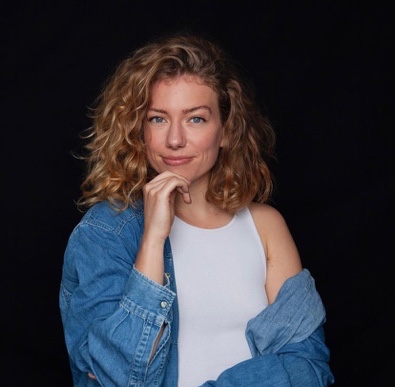 Linda de Munck heeft samen met Nynke Nijman de podcast ‘Op Zoek Naar Seksualiteit’ en houdt daarnaast haar Instagram bij om haar volgers te inspireren.Hoe ben je op het idee gekomen om een podcast te maken?‘Het idee is ongeveer twee jaar geleden begonnen. Toen waren er al veel podcast, maar nu is het eigenlijk geen doen meer om een podcast te starten. Want hoe ga je jezelf onderscheiden? Dat leek me lastig. Toen podcast een steeds populairder medium werd, werd ik steeds vaker als gast gevraagd. Dat was ook voor de podcast van Nynke Nijman. Zij had dat format al met haar eigen man als producer. Omdat Nynke en ik een goede klik hadden, besloten we samen een podcast te maken. We begonnen met het bedenken van een concept. Dat leidde tot ‘Op Zoek Naar Seksualiteit’ omdat we allebei het taboe over seksualiteit wilden doorbreken. En het beginnen van de podcast was natuurlijk makkelijker omdat we de tools al hadden.’Wat spreekt je aan bij het maken van een podcast?‘Podcast maken zit echt in mijn hart. Ik wil dat blijven doen. Ik vind het fijn om langere content te maken. Zo kun je echt even de diepte in kan gaan.’Heb je nog meer podcast ideeën?‘Gewoon het leven van een twintiger bespreken lijkt me wel wat. Om de herkenbare punten en struggles die men tegenkomt te bespreken. Bijvoorbeeld: motivatie vinden om te sporten tot aan vriendschappen.’ Waarom vind je het zo belangrijk om dit soort onderwerpen te bespreken/ het taboe te doorbreken?‘Ik wil het perfecte plaatjes doorbreken. De meeste onderwerpen die ik deel, zijn uit mijn eigen leven. Ik wil andere laten weten dat zij niet de enige zijn. Ik heb een bepaalde visie op dingen waarvan ik denk dat anderen daar wat van kunnen leren. Dat kan op elk vlak in het leven zijn.’ ‘Daarnaast vind ik het belangrijk dat mensen voor hun eigen mening staan. Ik merk nu nog te veel dat mensen met de groep meegaan omdat ze zich niet durven uit te spreken. Dit wil ik voorkomen.’Hoe richt je je op de doelgroep?‘Dat gaat heel automatisch, want ik ben ook zelf de doelgroep. Mijn volgers hebben gemiddeld dezelfde leeftijd als ik.’Hoe werk je een idee uit voor de podcast?‘Dat is een beetje hetzelfde als bij elk anders medium. Ik open een leeg bestand en schrijf mijn ideeën op. Ik bedenk een onderwerp en bedenk daar vragen en stellingen bij. Dat is soms wel in een kwartiertje gedaan. Voor mijn podcast heb ik dus een script waarin kort staat omschreven waar we het over gaan hebben. Zodat de rest lekker spontaan blijft.’‘Je kunt daarnaast een format erbij bedenken. Iets dat elke keer terug blijft komen in de podcast. Je kunt bijvoorbeeld een gast ontvangen of vragen beantwoorden van de luisteraars. Het is maar net wat voor format je wil. Er zijn zoveel verschillende mogelijkheden’ Wat is belangrijk als je een podcast wil beginnen?‘Het belangrijkste is een goede microfoon. Het geluid is erg belangrijk. Zorg dat het niet galmt en geen omgevingsgeluiden hebt.’Wat zijn valkuilen bij het maken van een podcast?‘Er zijn veel podcasts die na 2 afleveringen alweer stoppen. Dat haalt natuurlijk niks uit. Je wil je luisteraars wel binden. En als ik een podcast volg, vind ik het leuk om elke week een nieuwe aflevering te luisteren. Tenzij je natuurlijk een reportage maakt, dat heeft nu eenmaal een einde.’Stel wij zouden een podcast willen maken (voor school) wat is dan een gouden tip? ‘Als je voor school een podcast wil maken, kun je bijvoorbeeld een of twee voorbeeld afleveringen maken van hoe je wil dat het eruit ziet. Je hoeft dan niet meteen elke week te plaatsen natuurlijk.’‘Ik doe ook altijd maar wat. Zorg ervoor dat het echt is, en laat het lekker spontaan. Tenzij je een reportage wil maken natuurlijk. Maar omdat jullie mij hebben gevraagd, heb ik wel het gevoel dat jullie de ambitie hebben om iets over realistische onderwerpen te doen. Dan is het natuurlijk fantastisch dat je je eigen ervaringen ook kunt delen. Ga er dan echt op in, durf je verhaal te doen.’Conclusie:Wat Linda doet, wil ik ook doen. Vrij praten over onderwerpen zodat mensen er ook echt wat aan hebben. (Bijna) Alles moet besproken kunnen worden, dus ik als journalist heb de plicht daar aan bij te dragen. ‘Go with the flow’ lijkt het thema te zijn van Linda’s levensstijl en daar heb ik bewondering voor. Net als Corine geeft Linda aan dat de podcast die zij maakt voornamelijk spontaan verloopt. Niet alles hoeft in scène gezet te worden. Het begint allemaal met een concept. Als je dit uitgewerkt hebt, komt de rest vanzelf. Natuurlijk moet je uitkijken dat je niet lui wordt en altijd blijven vernieuwen.Deventer Moord/Mediazaak podcastVoor een van de redactiebijeenkomsten moesten we de eerste aflevering van de Deventer Mediazaak luisteren. Een podcast geproduceerd Annegriet Wietsma in samenwerking met NPO Radio 1. Hierin wordt de welbekende Deventer Moordzaak uit 1999 tot in details uitgepluisd. Verdeeld over zes afleveringen van ongeveer 50 minuten wordt er in elke aflevering steeds meer duidelijk over de zaak en de verdachten. Alhoewel alleen het luisteren van het eerste deel goed was voor de bespreking tijdens de les, vond ik het zo interessant dat ik bleef doorluisteren een dit is waarom.Verhaallijn & beeldvorming Het enige wat ik wist over de Deventer Moorzaak was dat deze bestond. Ik wist niet eens wie er was vermoord en wat de verdachten waren. Uiteindelijk bleek dat de weduwe Wittenberg in 1999 om het leven was gebracht. Maar wie is de dader? Al snel bleven de boekhouder Ernest Louwes en de klusjesman Michael de Jong over. Ernest werd veroordeeld, maar al snel leek dit een justitiële dwaling te zijn. Was toch de klusjesman de dader?Omdat ik het antwoord zelf ook nog niet wist, was dit voor mij extra spannend. Doordat Annegriet met steeds meer mensen in gesprek ging en steeds meer details op tafel legde over de moord, wilde ik meer en meer weten. Ook had ik nog nooit een foto van Ernest of Michael gezien. Daardoor maakte ik als beelddenker een beeld op in mijn hoofd van hoe zij eruitzien. Dit beeld veranderde telkens wanneer er een nieuw detail bekend werd gemaakt over de daders. Het fascineert me dat ik door middel van verhaal een heel beeld heb over het daderprofiel. Dit vind ik daarom heel goed gedaan. Er wordt in de podcast veel gedaan met omschrijvingen waardoor je als luisteraar meegezogen wordt in het verhaal. Je ziet het echt voor je. Media en framing De podcast over de Deventer Moordzaak heet niet voor niks de Deventer Mediazaak. Dit komt voornamelijk omdat de media ervoor heeft gezorgd dat deze zaak zo groot werd. Als de media dit niet deed, was Ernest Louwes een naam waar niemand ooit nog over na denkt. Onder andere Maurice de Hond die de zaak opnieuw aan de kaak stelde is verantwoordelijk voor deze hype. ‘Een man zoals Ernest mag niet onschuldig vast zitten’, is dan ook wel wat hij te zeggen had. En wanneer iemand vast zit voor een moord die hij niet heeft gepleegd, is de media en het publiek daar als de kippen bij. Eenmaal vast, laten ze niet meer los. Hierdoor ontstond er het beeld dat Ernest onschuldig was en Michael de dader moest zijn. Dit moest alleen nog even bewezen worden. Er werd dus een beeld geschetst (framing) over de realiteit. Daarnaast stond Ernest bekend als de boekhouder en Michael als de klusjesman. De meeste mensen kenden ook alleen deze bijnamen zonder te weten wie deze mensen echt waren. De mannen werden door middel van framing een heel personage toegeëigend of ze dit nu wilde of niet.  Conclusie Media hebben in deze zaak een grote rol gehad. Doordat men hoorde op deze media dat ‘de boekhouder’ onschuldig is, ontstond er een grote kans dat zij hierin meegingen. Want als iedereen het zegt, dan moet het toch waar zijn? Ik vond het super interessant om dit verhaal mee te krijgen. Van details of de moord tot gesprekken met Michael de Jong. Van hoe de media deze zaak beïnvloed heeft tot hoe het luisteren naar deze podcast mijn beeld over de moord steeds beïnvloedde. Televisiewereld  Korte Reportage M. Na ruim twee uur reizen, zijn we er: ‘Mediapark Hilversum’. Ik herken gelijk het Nederlands Instituut voor Beeld en Geluid van toen ik 12 jaar oud was. Dit was de laatste keer dat ik het park heb bezocht. Niet wetende dat hier misschien wel mijn toekomst ligt. Hoewel het park voor mij al een kleine meisjes droom was, kom ik ook gelijk mijn idool tegen: Tim Hofman. Samen met zijn collega Marije lopen zij de lange brug naar het Mediapark uit. Terwijl zij vertrekken, begint mijn avond pas. Met Maud loop ik naar het eind van de ijzeren brug die ons naar de opnamestudio begeleid. ‘Studio 6’ aan de André van Duin laan. Terwijl ik de ingang zoek, zie ik mijn klasgenoten vrolijk door een raam naar ons zwaaien. ‘Hier moet het zijn’, zeg ik tegen Maud. We lopen het gekleurde gebouw naar binnen. Na gezellig bijkletsen met de rest in de ontvangstkamer mogen we na een uur wachten eindelijk naar de studio. Het decor valt me gelijk op. De paarse, groen en gouden tinten spreken mij erg aan. Deze zijn onder andere verwerkt in de grote lampen en het meubilair. Het geeft een huiselijk sfeer. Dat is ook wat belangrijk is in een talkshow, ‘dat de gasten het gevoel hebben dat ze thuis zijn’, vertelt actueel redacteur Saskia Schink mij. ‘Weinig mensen kunnen dat, iemand het gevoel geven dat ze echt hun verhaal kunnen doen. En daarbij komt ook nog het luisteren en het onthouden van je vragen.’ Margriet van der Linden, heeft dus zeker geen makkelijke baan. Ik spreek hier uiteraard over talkshow ‘M, een dagelijkse format waarin Margriet gasten ontvangt die meer weten over de onderwerpen die vandaag de dag spelen. Vandaag staat er gelijk een hartverscheurende gebeurtenis centraal. De geel met blauwe vlaggen die de helft van het publiek bij zich draagt, verklappen het eigenlijk al; de Russen zijn vandaag helaas Oekraïne binnengevallen. In de hoofdstad Kiev zijn continu knallen te horen, mensen zijn bang. Dit lijkt het begin van een lange oorlog. Nadat de Oekraïners plaats hebben genomen, mag ik samen met Maud plaats nemen aan de overkant. De rest van mijn klas zit recht achter Margriet. Zij zullen veel te zien zijn tijdens de show. Ik kijk om me heen. De redactie, de gasten, het publiek, iedereen is er. Behalve Margriet. Het is een kleine zaal met weinig publiek. Ik vind dit wel wat hebben. Dit versterkt de huiselijke sfeer alleen nog maar meer. Met de camera’s die verdeeld staan over de zaal worden alvast wat voorshots opgenomen. Daarna gaat het heel snel. Margriet komt binnen, begroet de gasten, en voor ik het doorheb, begint de autocue te lopen. Terwijl ik het gesprek probeer te volgen, dwalen mijn gedachtes af en toe af. Ik verwonder me over de mensen in het publiek en zie opeens dat Twan Huys al de hele tijd voor me zit. Hij heeft oortjes in zodat hij de actuele toespraak van Biden kan volgen. Wanneer er een filmpje van de situatie in Oekraïne wordt afgespeeld, zie ik dat twee vrouwen en een man uit het publiek ontroerd raken. Dit raakt me ook. Ik voel de tranen in mijn ogen. Wanneer iedereen live naar de emotionele video kijkt, komt de redactie in actie. De gasten moeten zich verplaatsen, hun water wordt bijgevuld en de kraag van de mevrouw voor mij wordt goedgedaan. Alles voor de details.Twan Huys vertelt heel nauwkeurig ter afsluiting over de ontwikkelingen in Amerika. Hoe wil Biden deze acties van Putin aanpakken? Na de bevindingen van Twan is het alweer afgelopen. ‘Time flies’, zeggen ze dan. Ik zoek mijn klasgenoten op en maken nog een groepsfoto voordat we de studio verlaten. In de ontvangstruimte wacht Saskia Schik ons op. De redactrice vertelt ons vrolijk wat ‘ins and outs’ van het vak en over de televisiewereld. ‘Je kunt er de hele dag mee bezig zijn. Bijvoorbeeld vandaag was een hele hectische dag. Door het voorgeval in Oekraïne hebben we in alle haast onze gasten van vandaag moeten afbellen en de hele aflevering moeten aanpassen.’ Natuurlijk gaat het niet altijd zo. Er zijn ook dagen dat Saskia en haar collega’s wat meer tijd hebben om een onderwerp uit te werken. De diversiteit van deze onderwerpen is groots. ‘Je bent iedere keer met een ander onderwerp bezig, maar dat maakt het ook heftig. Ik vind de actualiteit heel leuk. Alles wat je bedenkt, kan in de uitzending.’ Deze creativiteit is zeer belangrijk in de televisiewereld. Want als je je niet kunt onderscheiden, krijg je niet genoeg kijkcijfers. ‘De concurrentie binnen de talkshows is enorm’, aldus Saskia. Conclusie:Ik had deze ervaring zeker niet willen missen. Ik ben nog nooit eerder te gast geweest bij een talkshow. Ik vond het daarom erg interessant om te zien hoe alles te werk ging. Omdat het live was, zag je ook wat er achter de schermen gebeurt wanneer er bijvoorbeeld een korte video tussendoor afspeelt. Dit vond ik erg opvallend. Wat ik vooral interessant vond om te volgen, was hoe Margriet het gesprek aanging met de gasten. Ik had niet het gevoel dat ze daadwerkelijk medeleven voelde voor de mensen. Er had naar mijn idee wel meer empathie in gemogen. Dat lijkt me erg belangrijk wanneer je naar iemands verhaal luistert. Ik vind het wel knap hoe Margriet in de 45 minuten die ze had al haar sprekers aan het woord kon laten. Want naast dat je de juiste vragen moet stellen, moet je ook zorgen dat je niet in tijdsnood komt. 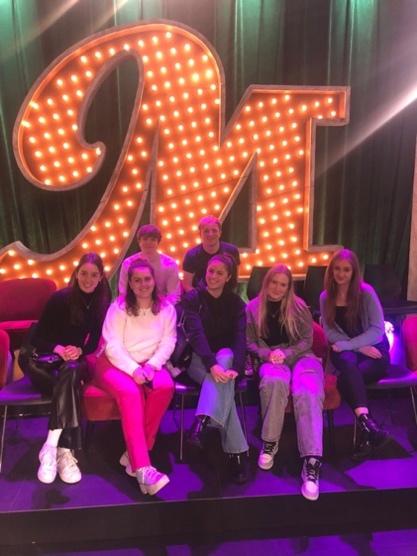 De televisiewereld spreekt me nog steeds erg aan omdat er erg veel variatie in zit. Dit gaf Saskia ook aan.   Saskia Schink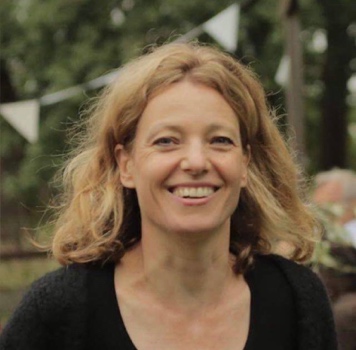 WorkshopsStress workshop Student coach Bavo Hopman was te gast bij een van onze redactievergaderingen om ons te helpen met het verminderen van stress. Gijs Sanders, Remco Kuijpers en ik hebben deze les opgezet omdat wij aangaven dit nodig te hebben. We hebben in totaal een uur met Bavo gepraat. Van tevoren moesten we alvast naar hem een korte analyse sturen van waar wij dachten waar onze stress vandaan komt. Ik stuurde het volgende: Stress komt bij mij al snel opzetten wanneer er een nieuw project van start gaat. Ik ben goed in mijn tijd inplannen waardoor ik tijdens schoolprojecten ook nog leuke dingen kan doen. Toch, wanneer ik even de tijd neem voor mezelf heb ik het gevoel dat ik beter aan school had kunnen werken. Dus zelfs als ik niks hoef te doen, ervaar ik stress. Ik wil accepteren dat ik niet altijd hoef te werken en dat ik op die momenten ook de stress kan loslaten.Ik heb tijdens de les aantekeningen gemaakt. Dit viel me het meest op. Stress komt voornamelijk voort uit te veel prikkels. Bijvoorbeeld door continu op je telefoon te zitten. Een goede leefstijl is de basis. Op zijn tijd sporten en gezond eten doet goed.Ademhalingsoefeningen kunnen helpenHet stukje over te veel prikkels is wat bij mij voor de meeste stress zorgt. Ik zit continu in mijn hoofd en moet juist af en toe daar uit. Daarom dat ik de volgende doelen heb opgesteld:Twee keer in de week met mama wandelen. Mijn telefoon wegleggen wanneer ik hem niet nodig hebWanneer ik pauze neem van werk ook niet altijd op mijn telefoon zittenHet is me tot nu toe gelukt om vaker mijn telefoon weg te leggen, maar nog niet zo vaak als ik het nodig heb. Ook mama heeft nog geen tijd gehad om te wandelen. Hier komt gelukkig binnenkort verandering in. Daarnaast probeer ik meer te genieten van alle kleine geluksmomenten die ik heb. Dit zorgt ervoor dat ik alles nog meer ga waarderen en ik ook beter met stress om kan gaan.Workshop Video Op 4 februari 2022 had ik op Fontys een workshop video. Ik hoopte hier te leren hoe ik een video moet editen. Hoe zorg je dat beeld, geluid en wat je wil vertellen samen een wordt? Ik heb zelf namelijk weinig ervaring met (video)editen en wil hier graag beter in worden. 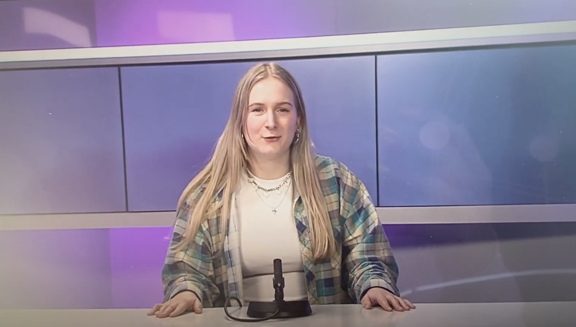 Tijdens de workshop dag werd het al snel duidelijk dat we in groepjes een korte nieuwsvideo moesten maken. Niet individueel, wat ik van tevoren dacht. Hierdoor ontstond al snel een taakverdeling waarin iedereen moest doen waar hij het best in was. Dit was vooral in verband met de tijd. Hierdoor mocht ik de presentatietekst maken in plaats van editen. Ik keek wel zo nu en dan mee met het editen, maar kon hier niet zo veel mee omdat we ook geen hulp kregen hiermee. Of te wel, ik heb weinig geleerd van deze dag. Er was te weinig individuele aandacht voor iedereen zijn leerproces en er werd te veel druk gelegd op de tijd in plaats van op de kwaliteit. De mevrouw moest daarbij ook nog drie uur van onze tijd innemen door over Israël-Palestina te praten. Ik had liever een deel daarvan geleerd hoe je goed moet editen. Ik heb dus niet veel geleerd en weet daardoor niet goed of het editen iets voor mij is. Ik neig eerder naar niet. Wel heeft het geholpen dat ik de presentatietekst mocht oplezen en hierdoor in contact kwam met het presenteren. Dit sluit goed aan bij de presentatiewereld die ik interessant vind. En zeker na het kleine stukje van de autocue lezen, ben ik nog meer overtuigd. Link naar de video: https://youtu.be/MT-FxyJ0YAM De kwaliteit is niet heel goed omdat het een video is van de video. Ik kreeg hem niet om een andere manier gedownload. Podcast over podcasts Deze podcast is gemaakt door twee docenten, Marieke Boerefijn en Sandra van Steen. In tien stappen (tien podcasts van tien minuten) leggen zij uit hoe je een podcast maakt. Ik vat kort samen wat ik van elke stap heb geleerd.Het idee: Het is belangrijk dat je weet waarom je een podcast maakt en hoe je het spannend houdt voor de luisteraar. Je verhaal: Je plan is niks zonder de inhoud. Stel je verhaal schematisch op zodat je weet wat je gaat vertellen. Wat is de volgorde? Bedenk goed welke informatie relevant is en op welke manier je het vertelt. Werp nieuw licht op de zaak, iets wat nog niet besproken is.Je format: Maak je keuze in drie stappen. Kies eerst je genre, dan het type podcast, en dan pas de audiovormgeving. Kies muziek dat bij het onderwerp past. Je eigen rol: Welke rol past bij jouw format? Durf overal naar te vragen.Je sprekers: Bedenk goed wie de hoofdrol krijgt. Niet iedereen hoeft terug te horen te zijn. Wees kritisch op het gesprek. Vraag naar de bekende weg en luister echt naar je spreker.Je draaiboek: Is het overzicht van je podcast. Waar zit wat in de uitzending. Je moet wel kunnen en durven afwijken. Je hoeft niet alles te scripten. Bij een interviewvorm moet je weten wat de lijn van het verhaal wordt, maar je moet openstaan voor nieuwe inzichten. Ook tijdscodes en bronnen noemen is handig. Ziet de papieren versie van je podcast er boeiend uit?Je soundscape: Achtergrondgeluid is géén spannend geluid. Je kunt veel vertellen met het geluid. Het geluid dat gebeurt zonder dat je het door hebt, zijn soundbites. Dit is van toevoegende waarde om je verhaal te vertellen. Als er geen geluid is, kun je ook omschrijven.Je opname: Neem een Zoom-recorder mee en test je apparatuur, of gebruik de Anchor app op je telefoon. Zorg ervoor dat het geluidsniveau hetzelfde blijft. Zie welke afstand het beste werkt. Je montage: Gooi weg wat je niet nodig hebt en verdeel daarna de audio. Scheidt de tekst van het geluid in de montage zodat het overzichtelijk blijft. En zorgt dat de indeling per aflevering hetzelfde blijft. Heb een begin, midden en slot. Geef niet gelijk alles weg.Je luisteraar: Luister je eigen aflevering terug. Is het goed te volgen? Moet je nog wat aanpassen? Is alles goed? Vraag het dan aan de luisteraar. Is het verhaal boeiend?Ik heb veel geleerd over hoe een podcast in elkaar zit. Met deze stappen in mijn achterhoofd heb ik aan het hoofdstuk innoveren gewerkt aan een nieuw podcast format. Conclusie: Wat past er bij mij  Door middel van de profilering ben ik bij de verschillende richtingen tot de volgende conclusies gekomen:Correspondentschap: Alhoewel ik Latijns-Amerika nog steeds een boeiend land vind, en ik de Spaanse taal nog steeds wil leren, is het correspondentschap niks voor mij. Beide correspondenten gaven aan dat je voor een lange periode in het land moet wonen. Dit wil ik niet. Te lang van huis zijn, is niks voor mij. Ik ben wel zelfstandig, maar ik kan niet lang zonder de aanwezigheid van vrienden en familie. Nieuwe vrienden maken kan ik wel, maar deze zullen nooit mijn hechte banden in Nederland overtreffen. Een langere reis maken naar Latijns-Amerika en daar over schrijven, lijkt me wel wat. Freelancewereld: Tim bevestigde mijn standpunt over freelancen. Namelijk, dat het vrijheid biedt. Ik wil niet maar een ding doen. De maatschappij is al zo gestructureerd. Ik heb liever dat mijn werkleven wat spannender blijft. Natuurlijk moet ik opletten dat ik wel geld binnenkrijg. Dus ik ga er sowieso voor zorgen dat ik een vaste opdrachtgever heb en vanuit daar kan ik door. Door een netwerk op te bouwen, waar ik de afgelopen tijd al goed mee bezig ben geweest, hoop ik door te stromen op plekken waar ik hoor. Wél is het belangrijk goed op je financiën te letten als freelancer. Ik moet zeker 30% op zij houden op terug te kunnen geven aan de belasting. Toevallig heb ik binnenkort een nieuwe baan nodig. Dan kan ik gelijk beginnen als freelancer en me inschrijven bij de KVK.Maatschappelijke problemen: Hierover is mijn mening ook bevestigd. Ik vind het onderzoeken van dit soort kwesties heel interessant. Een dag ergens meelopen zoals Ewout en daar dan een reportage over schrijven, lijkt me leuk. Taboes & Podcasts: De combinatie van taboes bespreken in podcast lijkt me een erg goed idee. Daarom dat ik dit format heb uitgewerkt in het hoofdstuk innoveren. Ik wil ook aan de slag met het maken van een eerste aflevering om echt uit te testen of podcasts wat voor mij zijn, of dat ik het liever bij schrijven houdt. Wat ik nog steeds graag doe.Corine en Linda hebben mij erg geïnspireerd met hun liefde voor podcasts. Het is een intiem medium en daarom dat ik denk dat dit ook zo goed werkt bij het ontrafelen van taboes. Dat is namelijk best kwetsbaar, en die kwetsbaarheid komt nog meer naar voren als je als luisteraar direct verbonden bent met het verhaal. Maar ik moet het niet onderschatten. Want zoals ik heb gehoord in de podcast over podcast, zijn er veel stappen die je moet zetten tijdens het maken van een goede podcast. De stappen ken ik nu, nu nog de uitvoering.Televisiewereld: De televisiewereld was niet direct mijn nummer één, maar ik had er zeker wel interesse naar. Vooral omdat het eerst wel mijn eerste keus was. Het is vooral op de achtergrond gevallen omdat ik me tijdens opleiding veel ben gaan richten op het schrijven. Toch vond ik het kijkje achter de schermen erg fijn. Het heeft me een realistisch beeld gegeven van deze wereld. Er komt zoals Corine het omschreef tijdens het interview ‘veel poespas bij kijken’. Het is allemaal van tevoren in elkaar gezet. Ergens vind ik dat heel leuk. Omdat je als redacteur veel kan betekenen. Maar ik vind spontane journalistiek nog leuker. De talkshow van ‘M’ leek geen spontane kant te hebben. Als ik ooit talkshow host zou mogen zijn, wil ik een echt gesprek. Of dit mogelijk is, is niet zeker. Ik houd de optie televisie nog open.Workshop Video: Ik kan hier kort en bondig over zijn: video monteren, is niks voor mij. Ik vind het leuk om op pad te gaan en verhaal te maken. Dit hoeft van mij niet in video. Wanneer dit wel gebeurt, mag iemand anders dit voor mij doen. Ik wil best de vormgeving doen, maar het technische deel past niet bij mijMinor toelichten Ik had me precies om 00:00 uur ingeschreven voor twee minors. Namelijk Spaanse Taal & Cultuur en Creatief Schrijven. Ik kon op dat moment nog niet kiezen. Dit heb ik onderhand wel gedaan. Ik heb gekozen voor Creatief Schrijven. Dit is waarom:Waarom geen Spaanse Taal & CultuurDoor de gesprekken met de correspondenten ben ik er zo goed als van overtuigd dat ik niet als correspondent in Latijns-Amerika, of elk ander land, wil wonen. Daarom dat het geen noodzaak is voor mij om Spaans te leren. Misschien dat ik in de toekomst wel nog een cursus Spaans wil doen, maar dat kan altijd nog.Keuze Creatief SchrijvenTijdens deze minor schrijf je een boek en volg je daarnaast lessen zodat je het schrijven helemaal onder de knie krijgt.Wanneer ik schrijf, vind ik dat mijn werk het best tot zijn recht komt. Ik zie me in de toekomst ook vooral stukken schrijven. En omdat ik heb geleerd dat het belangrijk is dat je jezelf kan onderscheiden van anderen lijkt dit me een goede minor keus. Door deze minor te volgen hoop ik mijn eigen stijl te ontwikkelen en hierdoor nog beter te ontdekken waar ik goed in ben. Daarnaast heb ik in het verleden wel eens geprobeerd om een boek te schrijven, maar liep telkens vast. Ik loop continu met ideeën in mijn hoofd en het lijkt me dus fantastisch om een verhaal tot leven te brengen in een boek. Ik denk dat de voorsprong die ik met deze minor ontwikkel erg groot zal zijn. Op het gebied van schrijven, creativiteit en zelfkennis. Innovatief idee: taboedoorbrekende podcast Waar het idee begonZoals ik al eerder heb aangegeven, ligt mijn interesse vooral bij maatschappelijke en taboedoorbrekende onderwerpen. Ook heb ik me deze periode veel verdiept in het maken van podcasts. Toen kwam ik op het idee om deze twee te combineren. Welke formats over taboes zijn er al?Taboe:Podcast van Corine Koole en Ronit Palache. Zij bespreken elke aflevering een taboe en komen op het einde tot een conclusie of het taboe moet blijven. De podcast is een gesprek tussen Corine en Ronit, er komt geen andere bron bij kijken.Taboe Talk:Dit format lijkt het meest op wat ik wil doen. Hier spreekt psychologe Roos Woltering namelijk elke week met een ervaringsdeskundige over een taboeonderwerp. Dat wil ik ook. Want door iemand te spreken die te maken heeft met het taboe kun je ook daadwerkelijk de diepte ingaan. Daarnaast zal de luisteraar die misschien wel een vooroordeel heeft over het taboe een beter beeld krijgen over wat erachter schuilhoudt. Tussen de aflevering door haalt Roos bronnen aan die wat meer vertellen over het taboe. Bijvoorbeeld hoeveel mensen ermee kampen. Aan het eind van Taboe Talk is elke aflevering nog een gedicht te horen over het onderwerp, geschreven door Akwasi.Daarnaast zijn er ook podcasts die zich specifiek richten op één taboe. Zoals ‘Op Zoek Naar Seksualiteit’ van Linda de Munck en Nynke Nijman, en ‘Verstrikt’ van Maarten Dallinga. Verstrikt gaat in op het taboe zelfdoding. De nieuwe podcast zal zich niet richten op een taboe. Linda de Munck vertelde me namelijk dat het belangrijk is dat je de luisteraar bij de podcast blijft betrekken. Wanneer je je op een onderwerp richt, raken na een tijdje de gespreksonderwerpen op en dat is niet de bedoeling. De doelgroep Uit onderzoek van Zigt.nl (2021) blijkt dat de volgende groepen voornamelijk luisteren naar deze podcasts. ‘Muziek en Nieuws & Politiek zijn de meest beluisterde categorieën, vooral onder mannen en de leeftijdsgroepen van 35 jaar en ouder. Vrouwen luisteren vooral naar podcasts in de categorieën verhalen, lifestyle en gezondheid, hoogopgeleiden naar podcasts over samenleving & cultuur en wetenschap & geneeskunde.’ Een podcast over taboes sluit volgens dit onderzoek dus het beste aan bij hoogopgeleiden vrouwen. Daarnaast vertelde Linda me in ons gesprek dat zij zelf de doelgroep is. Ze maakt het omdat ze het leuk vindt, en wie dit ook vindt, sluit vanzelf aan. Corine Koole zei hetzelfde. Het gaat er voornamelijk om dat je iets doet wat je leuk vindt, dan krijg je vanzelf publiek. Door de doelgroep hoogopgeleiden vrouwen (wat ik zelf ook ben) in het oog te houden en daarbij te produceren wat ik leuk vind, hoop ik een groot publiek te bereiken.De podcast Taboeiend In de nieuwe, innovatieve podcast Taboeiend komen een aantal belangrijke podcast elementen terug. Het is een wekelijks format waarin elke week een nieuw taboe wordt blootgelegd met een nieuwe ervaringsdeskundige. Ik ga dan ik gesprek met de gast over dit onderwerp. Daar horen vragen bij die ik van tevoren heb opgesteld, maar de rest van het gesprek zal geheel spontaan verlopen. Om de gast om zijn gemak te laten voelen, wil ik voor en tijdens de opnames ook over andere dingen praten. Dit kan helpen om de gast nog meer uit zijn schulp te brengen. Aan welke onderwerpen je dan kan denken, is erg verschillend. Want in het dagelijks leven zijn er veel dingen waar we liever niet over praten. Bijvoorbeeld een depressie, fetisj, seksualiteit, eenzaamheid, jaloezie, enzovoorts. In Taboe Talk bronnen worden er bronnen aangehaald. Dit wil ik niet doen. Het moet een luchtige podcast worden. Men moet echt het gevoel hebben dat ze naar een gesprek aan de keukentafel aan het luisteren zijn. Natuurlijk wordt er van tevoren wel research gedaan naar het onderwerp en welke bron daar bij past.Ook is er midden in elke aflevering een terugkerende rubriek. Rubrieken zorgen voor een leuke twist aan je podcast. Je moet de luisteraar namelijk niet verliezen. In Taboeiend wordt aan de gast een dilemma opgelegd in het teken van het taboe. Bijvoorbeeld als het over eenzaamheid gaat, luidt de vraag: Liever tien vrienden waar je het leuk meehebt, of één goede vriend waar je ook alles aan kan vertellen. Deze rubriek heet ‘Boeiend Dilemma’. Daarnaast eindigt de aflevering met de gast die een vraag aan mij stelt. Omdat ik de gast de hele aflevering vragen heb gesteld, mag hij dit terug doen. Dit format heet ‘De Rollen Omgedraaid’. De vragen die ik in elke aflevering stel, zijn voornamelijk afkomstig van het publiek. Mensen die het taboe nog niet goed kennen en hier meer over willen weten. Of juist vooroordelen die zij hebben over het taboe. Zo wordt ook het publiek bij de podcast betrokken. Ook als zij een idee hebben voor een volgend taboe, kunnen zij dit laten weten.Vernieuwende ideeënElke week een nieuw taboe met een nieuwe gastSmalltalk met de gastTerugkerende rubriek Luisteraar er bij betrekken Duur van een podcast aflevering: ca.30 minuten Podcast over podcasts: Zoals al eerder te lezen was, heb ik om mezelf verder te ontwikkelen de podcast over podcasts geluisterd. Hierdoor weet ik hoe ik deze innovatieve podcast moet maken. Omdat ik deze podcast heb beluisterd heb ik dus ook innovatief aan mezelf gewerkt. Hier nog eens de tien stappen, maar dan met korte uitleg met betrekking tot de podcast Taboeiend:Het idee: Een podcast waarin taboes besproken worden. De spanning zit er in het gesprek dat wordt gevoerd over een onderwerp waar men niet snel open over spreekt. Het verhaal: Het is vooral een spontaan verhaal. Het onderwerp en de gestelde vragen zijn van tevoren opgesteld. Het taboe wordt helemaal doorgrond waardoor er nieuwe inzichten over het onderwerp ontstaan voor de luisteraar. De luisteraar kan door middel van het gesprek opnieuw zijn mening vormen over het taboe. Je format: Bij dit format past een neutrale audiovormgeving. Een zacht achtergrondmuziekje en wat overgangsgeluiden moeten genoeg zijn. Het gaat namelijk niet over de locatie waar het wordt opgenomen, maar over het gesprek.  Je eigen rol: Ik ben de gesprekleider, maar stel me gelijkwaardig op aan mijn gesprekspartner. Het is een open gesprek dus alles mag worden besproken. Ook de gast mag vragen stellen.Je sprekers: Elke aflevering een ervaringsdeskundige over het taboeonderwerp. Zij vertegenwoordigen het onderwerp. Mensen die nog niet bekend zijn met het taboe wil ik erbij betrekken de vragen voor deze gast op te stellen. Zodat iedereen gehoord wordt. Je draaiboek: Het onderwerp, de volgorde van de vragen en de voorbereiding van de rubriek. De van het verhaal staat vast. Het gesprek zal spontaan tot stand komen met ruimte voor nieuwe inzichten.Je soundscape: Ik wil opnemen in de woonkamer van de gast zodat men echt meegenomen kan worden in het verhaal van die persoon. Door op het begin de woonkamer van die persoon de omschrijven ontstaat er een huiselijke sfeer die de podcast eigen maakt. Daarnaast is het de bedoeling dat de gast en ik ons verhaal zo omschrijvend mogelijk verteld. Waar was je toen iets gebeurde, hoe zag het eruit?Je opname: Ik gebruik via mijn telefoon de app Anchor. Van te voren test ik of het geluid goed is.  Je montage: Goed sorteren wat van het gesprek bruikbaar en interessant is. Elke aflevering heeft dezelfde opbouw. Introductie onderwerp en gast, rubriek, conclusie met omgekeerde vraag.Je luisteraar: Ik luister op het eind de podcast terug en als ik hem goed vind, laat ik de luisteraar beoordelen. De podcast is boeiend omdat het een oprecht gesprek is met echte emotie.Feedack van Linda de Munck Ik mocht Linda mijn podcast idee opsturen voor feedback. Zij reageerde hierop via een spraakbericht. Ze vertelde me dat ze het een goed concept vond en er super enthousiast over was. Wel gaf ze aan dat ik goed moet nadenken over de soort onderwerpen die ik aankaart en hoe ik mezelf hiermee onderscheid. Anders gaat het al snel lijken om de ‘Taboe Talk’ podcast. Daarom dat ik duidelijk heb gesteld dat het een huiselijke podcast moet worden en geen format waarin alles gestructureerd is zoals in Taboe Talk. De puurheid en echtheid van praatpodcasts wil ik combineren met het taboeonderwerp. De onderwerpen en de vragen  die worden besproken worden mede door de luisteraar bedacht waardoor het publiek een belangrijke rol speelt. ‘Als je dat duidelijk hebt, moet het goed komen! Ik ben benieuwd naar de uitvoering’, aldus Linda.BronnenGesproken bronnenBavo Hopman: Studentcoaching@ziggo.nlCorine Koole: Cjkoole@xs4all.nlLinda de Munck: 0650915941Sandra Korstjens: mailto:sandrakorstjens@gmail.comhttps://www.rtlnieuws.nl/nieuws/nederland/artikel/5255748/van-correspondent-latijns-amerika-tot-uitvaartverzorgerTim van Rodijnen: 0620316592Wies Ubags: wiesubags@yahoo.comhttps://www.trouw.nl/wetenschap/in-de-amazone-speurt-epidemiologe-alessandra-nava-naar-opvolgers-van-covid-19-we-moeten-pandemieen-voorkomen~bc855850/schriftelijke bronhttps://zigt.nl/nieuws/de-podcastluisteraar-in-cijfersoverige bronnenPodcast over podcasts: https://connect.fontys.nl/instituten/fhj/opleiding/Onderwijsplatform/Paginas/Podcast.aspxArgos Medialogica:https://www.npostart.nl/argos-medialogica/26-12-2021/VPWON_1328831Documentaire Ewout’ op Videoland Podcast Deventer Mediazaak op SpotifyWaar ben ik goed in?Wat draagt bij aan mijn succes?Mijn beste prestaties (binnen de journalistiek)Schrijven & taalDiscipline & motivatie Zelfgemaakt magazine over taboesCreatief denken Nieuwsgierig & leergierig Stage bij Harper’s Bazaar + eigen artikel in printVerhalen vertellen Mensen mens Over mijn angst heen om mensen aan te sprekenInleven in een anderKan niet stilzitten Waar ben ik zwak in?Waar heb ik moeite mee?Wat wil ik beter kunnen?Monteren Stress onderdrukken Rust vinden Rust vinden/pakken Perfectionisme Spaanse taal Conflict opzoekenOnenigheid  Podcasts produceren Welke kansen?Hoe benut ik deze?Welke doelen heb ik?Freelancen Ervaringsdeskundigen sprekenSolliciteren in de freelancewereldTaboes doorbreken Podcasts luisterenPodcasts vernieuwen Correspondentschap Docu’s kijkenMezelf als journalist ontdekkenSchrijven Minor creatief schrijvenPodcast (over taboe)Cursussen volgen 